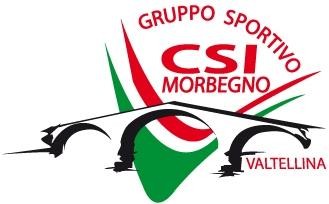 DOMANDA DI AMMISSIONE A SOCIO anno 2024Il sottoscritto/a          	nato/a 		il 			Residente		a 		in Via/Piazza 	n° 			CAP 		Tel.			 C.F. 			Email 				CHIEDEdi essere ammesso, dopo aver preso visione e approvato lo statuto sociale ed i regolamenti interni, quale socio della Associazione Sportiva G.S.D. CSI MORBEGNO attenendosi a pagare la quota sociale determinata    per  l’anno  2024   in  euro   70,00	e obbligandosi al tesseramento presso il CSI, Ente di Promozione riconosciuto dal  CONI.Luogo e Data  	Firma del socio  	Nel caso di socio minorenne: dati dell’esercente della potestà parentale:Nome e Cognome 	C.F. 	Firma dell’esercente della potestà parentale 	(Il genitore che sottoscrive la domanda rappresenta il minore a tutti gli effetti nei confronti dell’Associazione e risponde verso la stessa per tutte le obbligazioni dell’associato minorenne)Per accettazione,Il Dirigente 	Ricevuta l’informativa sull’utilizzazione dei miei dati personali ai sensi dell’art. 13 del decreto legislativo numero 196 del 30 giugno 2003, recante il nuovo “Codice in materia di protezione dei dati personali”, consento al loro trattamento nella misura necessaria per il perseguimento degli scopi statutari.Firma del socio  	Nel caso di socio minorenne: firma dell’esercente della potestà parentale 	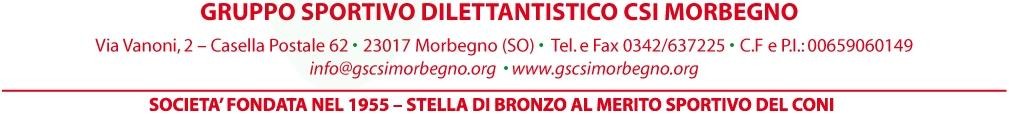 